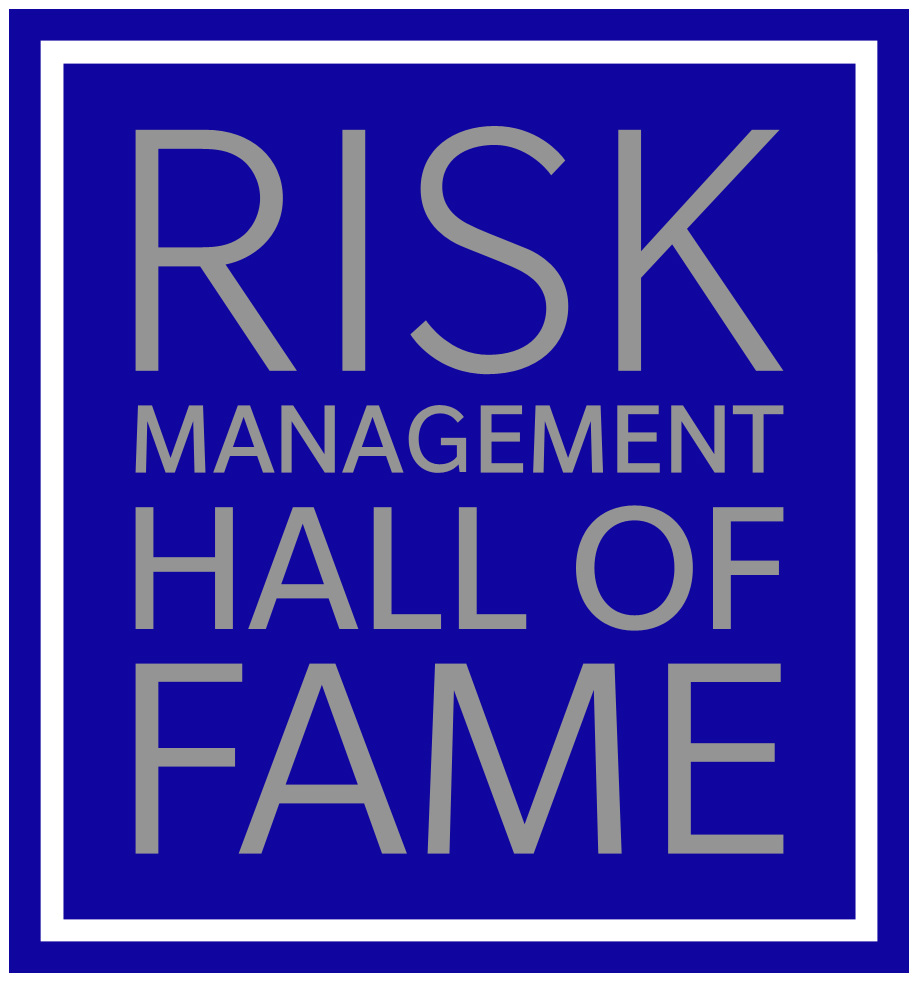 NOMINATION FORMSubmission Deadline: February 29, 2024Email all entries to:  JSALTER@RIMS.ORG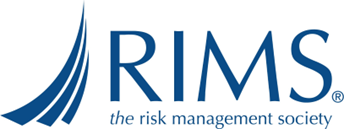 Bottom of FormRISK MANAGEMENT HALL OF FAME NOMINATION FORMInformation about the Nominee:Nominees age:         Under 65                       Over 65                      Deceased  Number of Years Retired:           Less than three years                  More than three years                                              Number of Years in Risk Management, Insurance, ERM, Strategic Risk Management:          0 – 10 years                  11 – 20 years              20+ years    Number of Years as a RIMS Member:          0 – 9 years                    10 – 20 years              20+ years    Information about the Nominator:CAREER SUMMARY/HIGHLIGHTS:The following questions will help the Risk Management Hall of Fame (RMHF) Selection Committee efficiently review the success and achievements of the nominee specifically the contributions the individual has made to advance the risk management discipline. ADDITIONAL PROFESSIONAL HIGHLIGHTS:How has the nominee contributed to risk management, enterprise risk management and/or strategic risk management and inspired others to either pursue careers in this industry or advance the profile of their organization’s risk management program?CAREER RECOMMENDATIONS:Recommendations can be provided by colleagues and other risk management professionals who can articulate the nominee’s contribution to the risk management profession including the impact the nominee has had on risk management.  Please include a minimum of two and no more than five recommendations.PLEASE SUBMIT THE FOLLOWING MATERIALS UNDER SEPARATE COVER:Nominees professional bio (if available).Headshot. A hi-res jpeg (1MB or larger) of the candidate suitable for reproduction or if the candidate is deceased the most recent photograph availableSupporting material, e.g. magazine/newspaper articles, certificates, historical records, letters, videos,etc. (if available).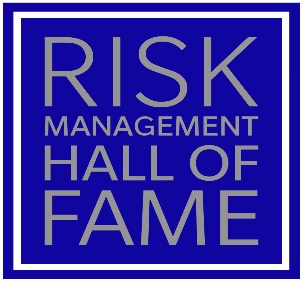 RISK MANAGEMENT HALL OF FAMEFounded in 2011, the Risk Management Hall of Fame (RMHF) was established to maintain the history and tradition of the field of risk management, and serves as a means to recognize and commemorate those professionals who have made significant contributions to advancing the discipline.New members to the Risk Management Hall of Fame are announced yearly at RISKWORLD®, RIMS annual conference and exhibition. PURPOSEThe RMHF has been organized to maintain the history and tradition of the field of risk management. It serves as a vehicle to recognize, preserve and honor leaders in risk management who have made significant contributions to advancing the discipline. The Hall of Fame acknowledges the services and accomplishments of the individuals to their employer, their peers and the discipline in general and the indelibility of his/her impact.ELIGIBILITYNominees will be considered among risk management professionals around the globe. Criteria considered by the Selection Committee for membership in the RMHF will include considerable contributions to the field; prominent achievements, innovation and trend setting; demonstrated leadership, character and service; and the highest caliber of ethical and professional conduct. Nominees must have been a member of RIMS for at least 10 years. The nominee must be retired as a practicing risk manager at least three years prior to nomination. In the event that an active risk manager dies and otherwise meets the criteria, they will be qualified for consideration at the time of their death. The deadline for submission is January 29, 2021.             Name of NomineeLast EmployerTitle at Last EmployerDesignations/Certifications HeldAddressTelephoneE-mailSubmitted By (Name)Company/OrganizationTitleTelephoneEmail Acted as a Risk Management Educator / Mentor Yes / NoWhere / Topic1.2.3.Lectured at ConferencesYes / NoWhere / Topic1.2.3.Risk Management / RIMS Volunteer WorkYes / NoVolunteer Work / Position Held1.2.3.Published Articles / ReportsYes / NoPublication / Title or Topic1.2.3.Involvement in Other Risk Management Associations/OrganizationsYes / NoAssociation / Title1.2.3.Community InvolvementYes / No1.2.3.